22. týdenní plán  od 27.1. – 31.1. – vysvědčení, pololetní prázdniny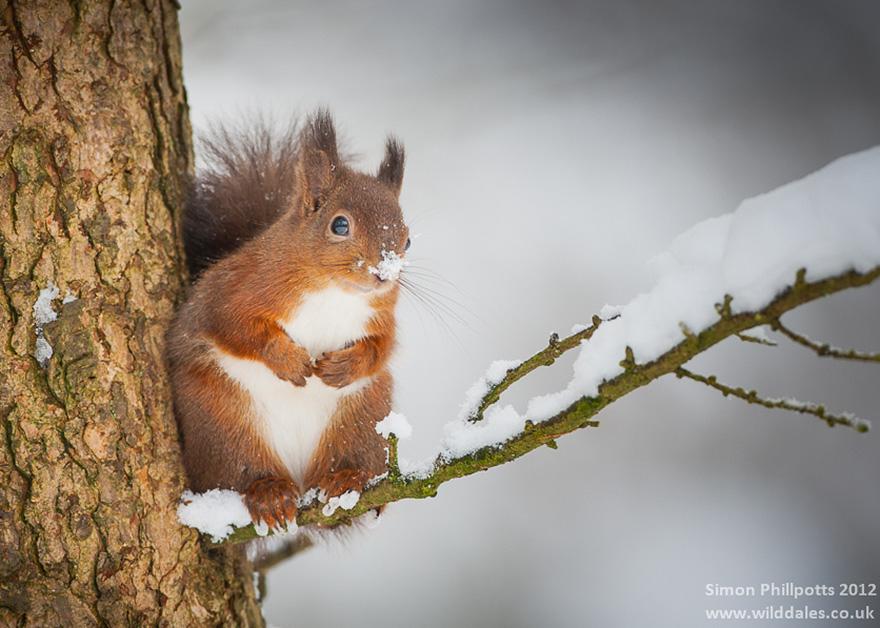 Předmět               Učivo  Poznámky              JČPráce v PC učebně – programy pro JČ.Přídavná jména. Druhy přídavných jmen – tvrdá, měkká, přivlastňovací – procvičujeme.Skloňování přídavných jmen tvrdých, měkkých a přivlastňovacích – procvičujeme. ROZDÁVÁ SE VÝPIS VYSVĚDČENÍ.Pracovní listy.Učebnice str. 89 – 104.     ČT SUDÝ TÝDENTřídní kolo recitační soutěže.  Max.3 žáci budou reprezentovat 5.B ve školním kole. Držím palce všem recitátorům !        SL LICHÝ TÝDENHodnotíme recitaci básní.      VLOsvobození.Totalita. Nástup komunistické vlády. ČSSR.Pracovní list.Učebnice str. 44 – 46.DomácíPříprava+informaceV pondělí 27.1. poslední vyučovací hodinu v odpolední výuce   proběhne třídní kolo recitační soutěže 5.B (jsou přihlášeni žáci, kteří se chtějí účastnit školního kola).V úterý 28.1. pak budu hodnotit recitaci básní ostatních žáků.